Publicado en Castellón el 15/07/2021 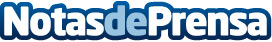 El nacimiento de una alianza estratégica de Piedra Sinterizada en NorteaméricaCiot, el minorista e importador de tablas y baldosas de piedra natural y artificial líder en Norteamérica desde 1950, y el Grupo Neolith®, líder mundial en superficies de Piedra Sinterizada, han establecido una colaboración estratégica a largo plazo. Esta unión de fuerzas para ofrecer productos de primera calidad con un excepcional servicio de atención al cliente dará comienzo a una nueva era en el mercado norteamericano de la Piedra SinterizadaDatos de contacto:NeolithNota de prensa publicada en: https://www.notasdeprensa.es/el-nacimiento-de-una-alianza-estrategica-de Categorias: Internacional Nacional Inmobiliaria Interiorismo Construcción y Materiales http://www.notasdeprensa.es